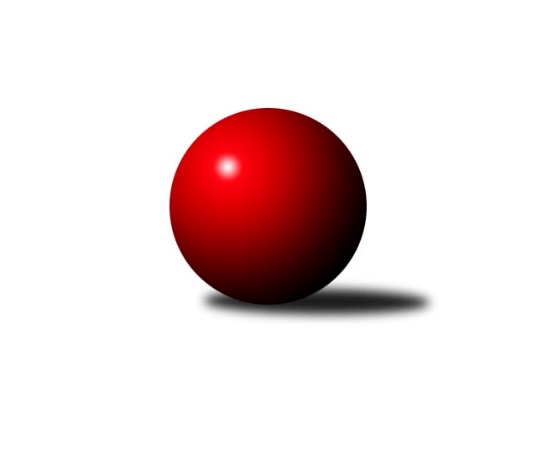 Č.20Ročník 2011/2012	3.5.2024 Krajský přebor OL 2011/2012Statistika 20. kolaTabulka družstev:		družstvo	záp	výh	rem	proh	skore	sety	průměr	body	plné	dorážka	chyby	1.	Spartak Přerov ˝C˝	20	14	1	5	197 : 123 	(129.5 : 110.5)	2473	29	1708	766	35.7	2.	KK Lipník nad Bečvou ˝A˝	20	13	0	7	199 : 121 	(147.5 : 92.5)	2474	26	1716	758	38.9	3.	TJ Kovohutě Břidličná ˝A˝	20	10	3	7	177 : 143 	(132.0 : 108.0)	2483	23	1708	775	29.4	4.	TJ Tatran Litovel	20	10	2	8	176 : 144 	(128.5 : 111.5)	2419	22	1691	728	39.3	5.	TJ Sokol Mohelnice	20	10	2	8	160 : 160 	(109.5 : 130.5)	2421	22	1693	728	41.5	6.	KK Jiskra Rýmařov ˝B˝	20	8	3	9	152 : 168 	(110.5 : 129.5)	2437	19	1689	748	38.2	7.	KK PEPINO Bruntál	20	8	2	10	155 : 165 	(121.0 : 119.0)	2401	18	1673	728	46.1	8.	KK Zábřeh  ˝C˝	20	8	2	10	151 : 169 	(104.0 : 136.0)	2400	18	1677	723	46.5	9.	TJ Kovohutě Břidličná ˝B˝	20	9	0	11	143 : 177 	(122.0 : 118.0)	2400	18	1696	705	37.5	10.	KKŽ Šternberk ˝A˝	20	8	1	11	148 : 172 	(109.0 : 131.0)	2422	17	1696	726	43.6	11.	SK Olomouc Sigma MŽ	20	7	2	11	144 : 176 	(119.5 : 120.5)	2469	16	1708	761	36.2	12.	SKK Jeseník ˝B˝	20	6	0	14	118 : 202 	(107.0 : 133.0)	2348	12	1656	693	42.4Tabulka doma:		družstvo	záp	výh	rem	proh	skore	sety	průměr	body	maximum	minimum	1.	KK Lipník nad Bečvou ˝A˝	10	10	0	0	132 : 28 	(88.0 : 32.0)	2472	20	2531	2420	2.	TJ Tatran Litovel	10	9	1	0	120 : 40 	(76.0 : 44.0)	2519	19	2566	2472	3.	Spartak Přerov ˝C˝	10	9	0	1	117 : 43 	(75.0 : 45.0)	2637	18	2815	2488	4.	KKŽ Šternberk ˝A˝	10	7	1	2	104 : 56 	(70.5 : 49.5)	2477	15	2572	2424	5.	TJ Kovohutě Břidličná ˝B˝	10	7	0	3	93 : 67 	(72.0 : 48.0)	2458	14	2529	2359	6.	KK Jiskra Rýmařov ˝B˝	10	6	2	2	88 : 72 	(61.0 : 59.0)	2478	14	2562	2362	7.	KK PEPINO Bruntál	10	6	1	3	94 : 66 	(66.5 : 53.5)	2266	13	2376	2217	8.	KK Zábřeh  ˝C˝	10	6	1	3	93 : 67 	(59.0 : 61.0)	2465	13	2538	2367	9.	TJ Kovohutě Břidličná ˝A˝	10	5	2	3	90 : 70 	(65.5 : 54.5)	2441	12	2539	2353	10.	TJ Sokol Mohelnice	10	6	0	4	88 : 72 	(55.5 : 64.5)	2574	12	2625	2456	11.	SKK Jeseník ˝B˝	10	6	0	4	88 : 72 	(66.0 : 54.0)	2514	12	2582	2453	12.	SK Olomouc Sigma MŽ	10	5	1	4	90 : 70 	(68.0 : 52.0)	2469	11	2545	2373Tabulka venku:		družstvo	záp	výh	rem	proh	skore	sety	průměr	body	maximum	minimum	1.	TJ Kovohutě Břidličná ˝A˝	10	5	1	4	87 : 73 	(66.5 : 53.5)	2488	11	2621	2251	2.	Spartak Přerov ˝C˝	10	5	1	4	80 : 80 	(54.5 : 65.5)	2455	11	2555	2342	3.	TJ Sokol Mohelnice	10	4	2	4	72 : 88 	(54.0 : 66.0)	2404	10	2568	2141	4.	KK Lipník nad Bečvou ˝A˝	10	3	0	7	67 : 93 	(59.5 : 60.5)	2474	6	2627	2358	5.	KK Jiskra Rýmařov ˝B˝	10	2	1	7	64 : 96 	(49.5 : 70.5)	2432	5	2591	2253	6.	KK PEPINO Bruntál	10	2	1	7	61 : 99 	(54.5 : 65.5)	2416	5	2526	2297	7.	KK Zábřeh  ˝C˝	10	2	1	7	58 : 102 	(45.0 : 75.0)	2394	5	2624	2094	8.	SK Olomouc Sigma MŽ	10	2	1	7	54 : 106 	(51.5 : 68.5)	2469	5	2599	2293	9.	TJ Kovohutě Břidličná ˝B˝	10	2	0	8	50 : 110 	(50.0 : 70.0)	2400	4	2542	2104	10.	TJ Tatran Litovel	10	1	1	8	56 : 104 	(52.5 : 67.5)	2408	3	2588	2221	11.	KKŽ Šternberk ˝A˝	10	1	0	9	44 : 116 	(38.5 : 81.5)	2416	2	2631	2195	12.	SKK Jeseník ˝B˝	10	0	0	10	30 : 130 	(41.0 : 79.0)	2330	0	2504	1993Tabulka podzimní části:		družstvo	záp	výh	rem	proh	skore	sety	průměr	body	doma	venku	1.	KK Lipník nad Bečvou ˝A˝	11	8	0	3	119 : 57 	(84.5 : 47.5)	2518	16 	6 	0 	0 	2 	0 	3	2.	TJ Kovohutě Břidličná ˝A˝	11	8	0	3	112 : 64 	(78.0 : 54.0)	2514	16 	5 	0 	1 	3 	0 	2	3.	TJ Tatran Litovel	11	7	0	4	106 : 70 	(76.0 : 56.0)	2470	14 	6 	0 	0 	1 	0 	4	4.	Spartak Přerov ˝C˝	11	7	0	4	99 : 77 	(64.0 : 68.0)	2442	14 	5 	0 	1 	2 	0 	3	5.	KKŽ Šternberk ˝A˝	11	6	0	5	98 : 78 	(66.0 : 66.0)	2444	12 	5 	0 	1 	1 	0 	4	6.	KK Jiskra Rýmařov ˝B˝	11	5	0	6	82 : 94 	(61.0 : 71.0)	2409	10 	3 	0 	2 	2 	0 	4	7.	TJ Kovohutě Břidličná ˝B˝	11	5	0	6	73 : 103 	(65.5 : 66.5)	2414	10 	4 	0 	2 	1 	0 	4	8.	KK PEPINO Bruntál	11	4	1	6	83 : 93 	(69.0 : 63.0)	2357	9 	3 	1 	1 	1 	0 	5	9.	SK Olomouc Sigma MŽ	11	4	1	6	82 : 94 	(66.0 : 66.0)	2460	9 	2 	1 	2 	2 	0 	4	10.	TJ Sokol Mohelnice	11	4	1	6	73 : 103 	(52.0 : 80.0)	2383	9 	2 	0 	3 	2 	1 	3	11.	KK Zábřeh  ˝C˝	11	3	1	7	67 : 109 	(52.0 : 80.0)	2350	7 	3 	0 	2 	0 	1 	5	12.	SKK Jeseník ˝B˝	11	3	0	8	62 : 114 	(58.0 : 74.0)	2348	6 	3 	0 	2 	0 	0 	6Tabulka jarní části:		družstvo	záp	výh	rem	proh	skore	sety	průměr	body	doma	venku	1.	Spartak Přerov ˝C˝	9	7	1	1	98 : 46 	(65.5 : 42.5)	2536	15 	4 	0 	0 	3 	1 	1 	2.	TJ Sokol Mohelnice	9	6	1	2	87 : 57 	(57.5 : 50.5)	2491	13 	4 	0 	1 	2 	1 	1 	3.	KK Zábřeh  ˝C˝	9	5	1	3	84 : 60 	(52.0 : 56.0)	2482	11 	3 	1 	1 	2 	0 	2 	4.	KK Lipník nad Bečvou ˝A˝	9	5	0	4	80 : 64 	(63.0 : 45.0)	2430	10 	4 	0 	0 	1 	0 	4 	5.	KK PEPINO Bruntál	9	4	1	4	72 : 72 	(52.0 : 56.0)	2427	9 	3 	0 	2 	1 	1 	2 	6.	KK Jiskra Rýmařov ˝B˝	9	3	3	3	70 : 74 	(49.5 : 58.5)	2484	9 	3 	2 	0 	0 	1 	3 	7.	TJ Kovohutě Břidličná ˝B˝	9	4	0	5	70 : 74 	(56.5 : 51.5)	2396	8 	3 	0 	1 	1 	0 	4 	8.	TJ Tatran Litovel	9	3	2	4	70 : 74 	(52.5 : 55.5)	2383	8 	3 	1 	0 	0 	1 	4 	9.	TJ Kovohutě Břidličná ˝A˝	9	2	3	4	65 : 79 	(54.0 : 54.0)	2450	7 	0 	2 	2 	2 	1 	2 	10.	SK Olomouc Sigma MŽ	9	3	1	5	62 : 82 	(53.5 : 54.5)	2481	7 	3 	0 	2 	0 	1 	3 	11.	SKK Jeseník ˝B˝	9	3	0	6	56 : 88 	(49.0 : 59.0)	2385	6 	3 	0 	2 	0 	0 	4 	12.	KKŽ Šternberk ˝A˝	9	2	1	6	50 : 94 	(43.0 : 65.0)	2398	5 	2 	1 	1 	0 	0 	5 Zisk bodů pro družstvo:		jméno hráče	družstvo	body	zápasy	v %	dílčí body	sety	v %	1.	Jitka Szczyrbová 	KK Lipník nad Bečvou ˝A˝ 	32	/	18	(89%)		/		(%)	2.	Čestmír Řepka 	TJ Kovohutě Břidličná ˝A˝ 	28	/	19	(74%)		/		(%)	3.	Tomáš Janalík 	KK PEPINO Bruntál 	27	/	18	(75%)		/		(%)	4.	Zdeněk   Macháček st. 	KK Lipník nad Bečvou ˝A˝ 	27	/	20	(68%)		/		(%)	5.	Pavel  Ďuriš ml. 	KKŽ Šternberk ˝A˝ 	26	/	19	(68%)		/		(%)	6.	Jaroslav Jílek 	TJ Sokol Mohelnice 	26	/	20	(65%)		/		(%)	7.	Břetislav Sobota 	SK Olomouc Sigma MŽ 	25	/	20	(63%)		/		(%)	8.	Martin Mikeska 	KK Jiskra Rýmařov ˝B˝ 	24	/	18	(67%)		/		(%)	9.	František Baslar 	SK Olomouc Sigma MŽ 	24	/	19	(63%)		/		(%)	10.	Miroslav Hyc 	SK Olomouc Sigma MŽ 	24	/	20	(60%)		/		(%)	11.	Rostislav Petřík 	Spartak Přerov ˝C˝ 	23	/	18	(64%)		/		(%)	12.	Jan Doseděl 	TJ Kovohutě Břidličná ˝A˝ 	23	/	20	(58%)		/		(%)	13.	Zdeněk Macháček ml 	KK Lipník nad Bečvou ˝A˝ 	23	/	20	(58%)		/		(%)	14.	Zdeněk Fiury st. st.	TJ Kovohutě Břidličná ˝B˝ 	22	/	15	(73%)		/		(%)	15.	Jaroslav Horáček 	KK Jiskra Rýmařov ˝B˝ 	22	/	15	(73%)		/		(%)	16.	Zdeněk Fiury ml. ml.	TJ Kovohutě Břidličná ˝B˝ 	22	/	16	(69%)		/		(%)	17.	Richard Štětka 	KK Lipník nad Bečvou ˝A˝ 	22	/	20	(55%)		/		(%)	18.	František Ocelák 	KK PEPINO Bruntál 	22	/	20	(55%)		/		(%)	19.	Zdeněk Šebesta 	TJ Sokol Mohelnice 	21	/	19	(55%)		/		(%)	20.	Václav Pumprla 	Spartak Přerov ˝C˝ 	20	/	13	(77%)		/		(%)	21.	Jiří Hradílek 	Spartak Přerov ˝C˝ 	20	/	14	(71%)		/		(%)	22.	Lukáš Janalík 	KK PEPINO Bruntál 	20	/	15	(67%)		/		(%)	23.	Jindřich Gavenda 	KKŽ Šternberk ˝A˝ 	20	/	15	(67%)		/		(%)	24.	Jaroslav Vidim 	TJ Tatran Litovel 	20	/	16	(63%)		/		(%)	25.	Ludvík Vymazal 	TJ Tatran Litovel 	20	/	17	(59%)		/		(%)	26.	Václav Gřešek 	KKŽ Šternberk ˝A˝ 	20	/	18	(56%)		/		(%)	27.	Vilém Zeiner 	KK Lipník nad Bečvou ˝A˝ 	20	/	19	(53%)		/		(%)	28.	Josef Mikeska 	KK Jiskra Rýmařov ˝B˝ 	20	/	19	(53%)		/		(%)	29.	Jan Körner 	KK Zábřeh  ˝C˝ 	20	/	20	(50%)		/		(%)	30.	Jiří Srovnal 	KK Zábřeh  ˝C˝ 	19	/	19	(50%)		/		(%)	31.	Rostislav Pelz 	KK Lipník nad Bečvou ˝A˝ 	19	/	19	(50%)		/		(%)	32.	Rostislav  Cundrla 	SKK Jeseník ˝B˝ 	18	/	10	(90%)		/		(%)	33.	Tomáš Truxa 	TJ Tatran Litovel 	18	/	10	(90%)		/		(%)	34.	Ludovít Kumi 	TJ Sokol Mohelnice 	18	/	13	(69%)		/		(%)	35.	Jiří Kohoutek 	Spartak Přerov ˝C˝ 	18	/	14	(64%)		/		(%)	36.	Jaromír Janošec 	TJ Tatran Litovel 	18	/	15	(60%)		/		(%)	37.	Stanislav Brosinger 	TJ Tatran Litovel 	18	/	15	(60%)		/		(%)	38.	Tomáš Fiury 	TJ Kovohutě Břidličná ˝A˝ 	18	/	15	(60%)		/		(%)	39.	Martin Kaduk 	KK PEPINO Bruntál 	18	/	16	(56%)		/		(%)	40.	Miloslav Krchov 	TJ Kovohutě Břidličná ˝B˝ 	18	/	18	(50%)		/		(%)	41.	Petr Chlachula 	KK Jiskra Rýmařov ˝B˝ 	18	/	18	(50%)		/		(%)	42.	Emil Pick 	KKŽ Šternberk ˝A˝ 	18	/	20	(45%)		/		(%)	43.	Jana Fousková 	SKK Jeseník ˝B˝ 	18	/	20	(45%)		/		(%)	44.	Dagmar Jílková 	TJ Sokol Mohelnice 	17	/	19	(45%)		/		(%)	45.	Jaroslav Krejčí 	Spartak Přerov ˝C˝ 	16	/	11	(73%)		/		(%)	46.	Michal Symerský 	Spartak Přerov ˝C˝ 	16	/	12	(67%)		/		(%)	47.	Karel Kučera 	SKK Jeseník ˝B˝ 	16	/	12	(67%)		/		(%)	48.	Josef Matušek 	KK Jiskra Rýmařov ˝B˝ 	16	/	16	(50%)		/		(%)	49.	Jaroslav Pěcha 	Spartak Přerov ˝C˝ 	16	/	17	(47%)		/		(%)	50.	Petr Malíšek 	SK Olomouc Sigma MŽ 	16	/	20	(40%)		/		(%)	51.	Jiří Malíšek 	SK Olomouc Sigma MŽ 	15	/	20	(38%)		/		(%)	52.	Václav Švub 	KK Zábřeh  ˝C˝ 	14	/	9	(78%)		/		(%)	53.	Miloslav  Compel 	KK Zábřeh  ˝C˝ 	14	/	9	(78%)		/		(%)	54.	Leoš Řepka 	TJ Kovohutě Břidličná ˝A˝ 	14	/	15	(47%)		/		(%)	55.	Věra Urbášková 	KK Zábřeh  ˝C˝ 	14	/	15	(47%)		/		(%)	56.	Jiří Večeřa 	TJ Kovohutě Břidličná ˝A˝ 	14	/	17	(41%)		/		(%)	57.	Jaromíra Smejkalová 	SKK Jeseník ˝B˝ 	14	/	20	(35%)		/		(%)	58.	Miroslav Sigmund 	TJ Tatran Litovel 	12	/	10	(60%)		/		(%)	59.	Josef Novotný 	KK PEPINO Bruntál 	12	/	15	(40%)		/		(%)	60.	Zdeněk Vojáček 	KKŽ Šternberk ˝A˝ 	12	/	17	(35%)		/		(%)	61.	Jiří Procházka 	TJ Kovohutě Břidličná ˝A˝ 	12	/	18	(33%)		/		(%)	62.	Ivo Mrhal st.	TJ Kovohutě Břidličná ˝A˝ 	10	/	6	(83%)		/		(%)	63.	Rostislav Krejčí 	TJ Sokol Mohelnice 	10	/	10	(50%)		/		(%)	64.	Pavel Pěruška 	TJ Tatran Litovel 	10	/	12	(42%)		/		(%)	65.	Zdeněk Chmela ml.	TJ Kovohutě Břidličná ˝B˝ 	10	/	12	(42%)		/		(%)	66.	Jiří Karafiát 	KK Zábřeh  ˝C˝ 	10	/	12	(42%)		/		(%)	67.	Petr Otáhal 	TJ Kovohutě Břidličná ˝B˝ 	10	/	12	(42%)		/		(%)	68.	Pavel Smejkal 	KKŽ Šternberk ˝A˝ 	10	/	15	(33%)		/		(%)	69.	Zdeněk Chmela st. st.	TJ Kovohutě Břidličná ˝B˝ 	10	/	16	(31%)		/		(%)	70.	Zdeněk Hudec 	KK PEPINO Bruntál 	10	/	17	(29%)		/		(%)	71.	Eva Křapková 	SKK Jeseník ˝B˝ 	10	/	20	(25%)		/		(%)	72.	Jiří Kráčmar 	TJ Tatran Litovel 	8	/	6	(67%)		/		(%)	73.	Zdeněk Sobota 	TJ Sokol Mohelnice 	8	/	11	(36%)		/		(%)	74.	David Janušík 	Spartak Přerov ˝C˝ 	8	/	11	(36%)		/		(%)	75.	Josef Veselý 	TJ Kovohutě Břidličná ˝B˝ 	8	/	14	(29%)		/		(%)	76.	Tomáš Potácel 	TJ Sokol Mohelnice 	8	/	16	(25%)		/		(%)	77.	Alena Vrbová 	SKK Jeseník ˝B˝ 	8	/	19	(21%)		/		(%)	78.	František Habrman 	TJ Kovohutě Břidličná ˝A˝ 	6	/	3	(100%)		/		(%)	79.	Iveta Krejčová 	TJ Sokol Mohelnice 	6	/	3	(100%)		/		(%)	80.	Tomáš Dražil 	KK Zábřeh  ˝C˝ 	6	/	3	(100%)		/		(%)	81.	Richard Janalík 	KK PEPINO Bruntál 	6	/	10	(30%)		/		(%)	82.	Michal Ihnát 	KK Jiskra Rýmařov ˝B˝ 	6	/	13	(23%)		/		(%)	83.	Vladimír Štrbík 	TJ Kovohutě Břidličná ˝B˝ 	5	/	14	(18%)		/		(%)	84.	Zdenek Janoud 	SKK Jeseník ˝B˝ 	4	/	2	(100%)		/		(%)	85.	Jiří Vrba 	SKK Jeseník ˝B˝ 	4	/	2	(100%)		/		(%)	86.	Miroslav Šindler 	Spartak Přerov ˝C˝ 	4	/	3	(67%)		/		(%)	87.	Přemysl Janalík 	KK PEPINO Bruntál 	4	/	4	(50%)		/		(%)	88.	David Hampl 	KK Jiskra Rýmařov ˝B˝ 	4	/	4	(50%)		/		(%)	89.	František Langer 	KK Zábřeh  ˝C˝ 	4	/	4	(50%)		/		(%)	90.	Hana Ollingerová 	KK Zábřeh  ˝C˝ 	4	/	5	(40%)		/		(%)	91.	Anna Dosedělová 	TJ Kovohutě Břidličná ˝A˝ 	4	/	5	(40%)		/		(%)	92.	Marek Hampl 	KK Jiskra Rýmařov ˝B˝ 	4	/	10	(20%)		/		(%)	93.	Jan Kolář 	KK Zábřeh  ˝C˝ 	4	/	10	(20%)		/		(%)	94.	Antonín Guman 	KK Zábřeh  ˝C˝ 	4	/	11	(18%)		/		(%)	95.	Pavel Jüngling 	SK Olomouc Sigma MŽ 	4	/	12	(17%)		/		(%)	96.	Václav Šubert 	KKŽ Šternberk ˝A˝ 	4	/	13	(15%)		/		(%)	97.	Pavel Hošek 	KK Zábřeh  ˝C˝ 	2	/	1	(100%)		/		(%)	98.	Dušan Sedláček 	TJ Sokol Mohelnice 	2	/	1	(100%)		/		(%)	99.	Jiří Fiala 	TJ Tatran Litovel 	2	/	1	(100%)		/		(%)	100.	Jan Špalek 	KK Lipník nad Bečvou ˝A˝ 	2	/	1	(100%)		/		(%)	101.	Petr Pick 	KKŽ Šternberk ˝A˝ 	2	/	2	(50%)		/		(%)	102.	Renata Semlerová 	TJ Sokol Mohelnice 	2	/	2	(50%)		/		(%)	103.	Zdeněk Krejčiřík 	KK Lipník nad Bečvou ˝A˝ 	2	/	2	(50%)		/		(%)	104.	Ota Pidima 	TJ Kovohutě Břidličná ˝A˝ 	2	/	2	(50%)		/		(%)	105.	Jakub Mokoš 	TJ Tatran Litovel 	2	/	2	(50%)		/		(%)	106.	Michal Juráš 	SKK Jeseník ˝B˝ 	2	/	3	(33%)		/		(%)	107.	Jiří Polášek 	KK Jiskra Rýmařov ˝B˝ 	2	/	4	(25%)		/		(%)	108.	Petr Polášek 	TJ Sokol Mohelnice 	2	/	4	(25%)		/		(%)	109.	Jaroslav Ďulík 	TJ Tatran Litovel 	2	/	8	(13%)		/		(%)	110.	Pavel Dvořák 	KK PEPINO Bruntál 	0	/	1	(0%)		/		(%)	111.	Jan Lenhart 	Spartak Přerov ˝C˝ 	0	/	1	(0%)		/		(%)	112.	Josef Šilbert 	SK Olomouc Sigma MŽ 	0	/	1	(0%)		/		(%)	113.	Oldřich Fojtík 	SK Olomouc Sigma MŽ 	0	/	1	(0%)		/		(%)	114.	Luboš Brouček 	SKK Jeseník ˝B˝ 	0	/	1	(0%)		/		(%)	115.	Jaroslav Koppa 	KK Lipník nad Bečvou ˝A˝ 	0	/	1	(0%)		/		(%)	116.	Martin Zavacký 	SKK Jeseník ˝B˝ 	0	/	1	(0%)		/		(%)	117.	Jaroslav Zelinka 	TJ Kovohutě Břidličná ˝A˝ 	0	/	1	(0%)		/		(%)	118.	Libor Daňa 	Spartak Přerov ˝C˝ 	0	/	1	(0%)		/		(%)	119.	Anna Smejkalová 	SKK Jeseník ˝B˝ 	0	/	1	(0%)		/		(%)	120.	Jakub Smejkal 	SKK Jeseník ˝B˝ 	0	/	1	(0%)		/		(%)	121.	Jiří Vrobel 	TJ Tatran Litovel 	0	/	1	(0%)		/		(%)	122.	František Suchomel 	KK Zábřeh  ˝C˝ 	0	/	1	(0%)		/		(%)	123.	Karel Zvěřina 	SK Olomouc Sigma MŽ 	0	/	2	(0%)		/		(%)	124.	Anna Drlíková 	TJ Sokol Mohelnice 	0	/	2	(0%)		/		(%)	125.	Milan Král 	SK Olomouc Sigma MŽ 	0	/	2	(0%)		/		(%)	126.	Jan Mlčák 	KK PEPINO Bruntál 	0	/	2	(0%)		/		(%)	127.	Milan Milián 	KK PEPINO Bruntál 	0	/	2	(0%)		/		(%)	128.	Jiří Baslar 	SK Olomouc Sigma MŽ 	0	/	3	(0%)		/		(%)	129.	Jaroslav Navrátil 	SKK Jeseník ˝B˝ 	0	/	4	(0%)		/		(%)	130.	Radomila Janoudová 	SKK Jeseník ˝B˝ 	0	/	4	(0%)		/		(%)Průměry na kuželnách:		kuželna	průměr	plné	dorážka	chyby	výkon na hráče	1.	TJ Spartak Přerov, 1-6	2583	1774	808	38.5	(430.6)	2.	TJ MEZ Mohelnice, 1-2	2569	1770	798	38.1	(428.3)	3.	SKK Jeseník, 1-4	2502	1725	776	34.1	(417.0)	4.	KK Jiskra Rýmařov, 1-4	2470	1709	761	37.3	(411.8)	5.	TJ Tatran Litovel, 1-2	2464	1724	740	44.1	(410.8)	6.	SK Sigma MŽ Olomouc, 1-2	2456	1698	758	36.9	(409.5)	7.	KK Zábřeh, 1-4	2451	1696	754	41.0	(408.6)	8.	KKŽ Šternberk, 1-2	2442	1699	743	39.2	(407.2)	9.	TJ Kovohutě Břidličná, 1-2	2433	1686	746	32.9	(405.5)	10.	KK Lipník nad Bečvou, 1-2	2388	1674	714	48.3	(398.1)	11.	KK Pepino Bruntál, 1-2	2229	1581	648	52.1	(371.6)Nejlepší výkony na kuželnách:TJ Spartak Přerov, 1-6Spartak Přerov ˝C˝	2815	15. kolo	Václav Pumprla 	Spartak Přerov ˝C˝	493	19. koloSpartak Přerov ˝C˝	2712	13. kolo	David Janušík 	Spartak Přerov ˝C˝	485	15. koloSpartak Přerov ˝C˝	2680	19. kolo	Jaroslav Krejčí 	Spartak Přerov ˝C˝	484	9. koloSpartak Přerov ˝C˝	2640	7. kolo	Jaroslav Pěcha 	Spartak Přerov ˝C˝	480	15. koloSpartak Přerov ˝C˝	2634	5. kolo	Jiří Kohoutek 	Spartak Přerov ˝C˝	479	13. koloKKŽ Šternberk ˝A˝	2631	19. kolo	Jaroslav Krejčí 	Spartak Přerov ˝C˝	477	15. koloSpartak Přerov ˝C˝	2625	17. kolo	Jaroslav Krejčí 	Spartak Přerov ˝C˝	476	13. koloSpartak Přerov ˝C˝	2594	11. kolo	Stanislav Brosinger 	TJ Tatran Litovel	472	9. koloKK Jiskra Rýmařov ˝B˝	2591	13. kolo	Pavel  Ďuriš ml. 	KKŽ Šternberk ˝A˝	471	19. koloSpartak Přerov ˝C˝	2591	9. kolo	Jiří Kohoutek 	Spartak Přerov ˝C˝	470	15. koloTJ MEZ Mohelnice, 1-2KK Lipník nad Bečvou ˝A˝	2627	11. kolo	Jan Körner 	KK Zábřeh  ˝C˝	480	17. koloTJ Sokol Mohelnice	2625	11. kolo	Jaroslav Jílek 	TJ Sokol Mohelnice	466	17. koloKK Zábřeh  ˝C˝	2624	17. kolo	Michal Symerský 	Spartak Přerov ˝C˝	466	12. koloTJ Sokol Mohelnice	2623	19. kolo	Ivo Mrhal st.	TJ Kovohutě Břidličná ˝A˝	465	19. koloTJ Kovohutě Břidličná ˝A˝	2621	19. kolo	Jaroslav Jílek 	TJ Sokol Mohelnice	463	11. koloTJ Sokol Mohelnice	2619	15. kolo	Zdeněk Macháček ml 	KK Lipník nad Bečvou ˝A˝	463	11. koloTJ Sokol Mohelnice	2618	5. kolo	Renata Semlerová 	TJ Sokol Mohelnice	462	19. koloTJ Sokol Mohelnice	2617	17. kolo	Rostislav Krejčí 	TJ Sokol Mohelnice	461	5. koloSK Olomouc Sigma MŽ	2599	5. kolo	Jaroslav Jílek 	TJ Sokol Mohelnice	460	12. koloTJ Sokol Mohelnice	2570	13. kolo	Jaroslav Jílek 	TJ Sokol Mohelnice	460	15. koloSKK Jeseník, 1-4KK Zábřeh  ˝C˝	2621	19. kolo	Rostislav  Cundrla 	SKK Jeseník ˝B˝	491	11. koloSKK Jeseník ˝B˝	2582	11. kolo	Rostislav  Cundrla 	SKK Jeseník ˝B˝	470	2. koloSK Olomouc Sigma MŽ	2579	7. kolo	Michal Symerský 	Spartak Přerov ˝C˝	470	14. koloSKK Jeseník ˝B˝	2556	7. kolo	Rostislav  Cundrla 	SKK Jeseník ˝B˝	460	12. koloSpartak Přerov ˝C˝	2555	14. kolo	Karel Kučera 	SKK Jeseník ˝B˝	459	14. koloSKK Jeseník ˝B˝	2547	12. kolo	Václav Švub 	KK Zábřeh  ˝C˝	457	19. koloSKK Jeseník ˝B˝	2522	17. kolo	Petr Chlachula 	KK Jiskra Rýmařov ˝B˝	455	16. koloSKK Jeseník ˝B˝	2519	14. kolo	Miroslav Hyc 	SK Olomouc Sigma MŽ	453	7. koloSKK Jeseník ˝B˝	2516	9. kolo	Tomáš Dražil 	KK Zábřeh  ˝C˝	451	19. koloSKK Jeseník ˝B˝	2497	2. kolo	Rostislav  Cundrla 	SKK Jeseník ˝B˝	447	7. koloKK Jiskra Rýmařov, 1-4KK Jiskra Rýmařov ˝B˝	2562	5. kolo	Martin Mikeska 	KK Jiskra Rýmařov ˝B˝	472	5. koloKK Jiskra Rýmařov ˝B˝	2527	7. kolo	Zdeněk   Macháček st. 	KK Lipník nad Bečvou ˝A˝	466	12. koloTJ Kovohutě Břidličná ˝A˝	2514	9. kolo	Tomáš Janalík 	KK PEPINO Bruntál	455	15. koloKK Jiskra Rýmařov ˝B˝	2504	19. kolo	Jaroslav Horáček 	KK Jiskra Rýmařov ˝B˝	455	5. koloKK Jiskra Rýmařov ˝B˝	2498	15. kolo	Josef Matušek 	KK Jiskra Rýmařov ˝B˝	454	11. koloKK Jiskra Rýmařov ˝B˝	2494	14. kolo	Čestmír Řepka 	TJ Kovohutě Břidličná ˝A˝	450	9. koloKK Jiskra Rýmařov ˝B˝	2493	11. kolo	Josef Matušek 	KK Jiskra Rýmařov ˝B˝	449	12. koloKK Jiskra Rýmařov ˝B˝	2484	12. kolo	Rostislav  Cundrla 	SKK Jeseník ˝B˝	447	5. koloSK Olomouc Sigma MŽ	2483	17. kolo	Jaroslav Horáček 	KK Jiskra Rýmařov ˝B˝	445	7. koloSKK Jeseník ˝B˝	2478	5. kolo	Pavel Hošek 	KK Zábřeh  ˝C˝	444	7. koloTJ Tatran Litovel, 1-2TJ Tatran Litovel	2566	13. kolo	Stanislav Brosinger 	TJ Tatran Litovel	464	1. koloTJ Tatran Litovel	2554	3. kolo	Čestmír Řepka 	TJ Kovohutě Břidličná ˝A˝	462	5. koloTJ Tatran Litovel	2546	8. kolo	Jitka Szczyrbová 	KK Lipník nad Bečvou ˝A˝	455	8. koloTJ Tatran Litovel	2541	7. kolo	Michal Symerský 	Spartak Přerov ˝C˝	452	20. koloKK Lipník nad Bečvou ˝A˝	2526	8. kolo	Břetislav Sobota 	SK Olomouc Sigma MŽ	452	13. koloTJ Tatran Litovel	2513	5. kolo	Ludvík Vymazal 	TJ Tatran Litovel	451	13. koloTJ Tatran Litovel	2512	10. kolo	Pavel Pěruška 	TJ Tatran Litovel	451	7. koloTJ Tatran Litovel	2512	1. kolo	Zdeněk Fiury ml. ml.	TJ Kovohutě Břidličná ˝B˝	450	15. koloTJ Tatran Litovel	2499	15. kolo	Stanislav Brosinger 	TJ Tatran Litovel	448	3. koloTJ Kovohutě Břidličná ˝A˝	2494	5. kolo	Jaromír Janošec 	TJ Tatran Litovel	447	15. koloSK Sigma MŽ Olomouc, 1-2SK Olomouc Sigma MŽ	2545	14. kolo	Petr Malíšek 	SK Olomouc Sigma MŽ	478	4. koloSK Olomouc Sigma MŽ	2543	4. kolo	František Baslar 	SK Olomouc Sigma MŽ	468	9. koloTJ Kovohutě Břidličná ˝A˝	2535	11. kolo	Břetislav Sobota 	SK Olomouc Sigma MŽ	456	12. koloSK Olomouc Sigma MŽ	2526	18. kolo	Jiří Malíšek 	SK Olomouc Sigma MŽ	454	2. koloSK Olomouc Sigma MŽ	2511	12. kolo	František Baslar 	SK Olomouc Sigma MŽ	453	14. koloKK PEPINO Bruntál	2493	19. kolo	Karel Kučera 	SKK Jeseník ˝B˝	453	18. koloKK Jiskra Rýmařov ˝B˝	2484	6. kolo	Leoš Řepka 	TJ Kovohutě Břidličná ˝A˝	452	11. koloSK Olomouc Sigma MŽ	2483	2. kolo	Břetislav Sobota 	SK Olomouc Sigma MŽ	448	14. koloSpartak Přerov ˝C˝	2462	4. kolo	František Baslar 	SK Olomouc Sigma MŽ	447	18. koloSK Olomouc Sigma MŽ	2459	11. kolo	Zdeněk Hudec 	KK PEPINO Bruntál	444	19. koloKK Zábřeh, 1-4KK Zábřeh  ˝C˝	2538	20. kolo	Miloslav  Compel 	KK Zábřeh  ˝C˝	452	20. koloKK Zábřeh  ˝C˝	2518	18. kolo	Rostislav Petřík 	Spartak Přerov ˝C˝	452	16. koloKK Lipník nad Bečvou ˝A˝	2511	4. kolo	Miloslav  Compel 	KK Zábřeh  ˝C˝	451	16. koloKK Zábřeh  ˝C˝	2504	12. kolo	Václav Švub 	KK Zábřeh  ˝C˝	450	12. koloSpartak Přerov ˝C˝	2494	16. kolo	Václav Švub 	KK Zábřeh  ˝C˝	448	18. koloKK Zábřeh  ˝C˝	2493	2. kolo	Richard Štětka 	KK Lipník nad Bečvou ˝A˝	448	4. koloKKŽ Šternberk ˝A˝	2485	2. kolo	Jindřich Gavenda 	KKŽ Šternberk ˝A˝	447	2. koloKK Zábřeh  ˝C˝	2477	16. kolo	Jan Körner 	KK Zábřeh  ˝C˝	444	20. koloTJ Kovohutě Břidličná ˝A˝	2466	12. kolo	Leoš Řepka 	TJ Kovohutě Břidličná ˝A˝	442	12. koloKK Zábřeh  ˝C˝	2464	8. kolo	Jiří Srovnal 	KK Zábřeh  ˝C˝	439	2. koloKKŽ Šternberk, 1-2KKŽ Šternberk ˝A˝	2572	20. kolo	Václav Gřešek 	KKŽ Šternberk ˝A˝	461	5. koloTJ Sokol Mohelnice	2568	20. kolo	Jindřich Gavenda 	KKŽ Šternberk ˝A˝	457	8. koloKKŽ Šternberk ˝A˝	2554	8. kolo	Pavel  Ďuriš ml. 	KKŽ Šternberk ˝A˝	456	3. koloKKŽ Šternberk ˝A˝	2490	1. kolo	Jindřich Gavenda 	KKŽ Šternberk ˝A˝	447	15. koloTJ Kovohutě Břidličná ˝A˝	2476	15. kolo	Pavel  Ďuriš ml. 	KKŽ Šternberk ˝A˝	447	8. koloKKŽ Šternberk ˝A˝	2472	10. kolo	Břetislav Sobota 	SK Olomouc Sigma MŽ	444	1. koloKKŽ Šternberk ˝A˝	2470	18. kolo	Emil Pick 	KKŽ Šternberk ˝A˝	442	1. koloTJ Tatran Litovel	2461	6. kolo	Pavel  Ďuriš ml. 	KKŽ Šternberk ˝A˝	440	6. koloKKŽ Šternberk ˝A˝	2461	5. kolo	Jaroslav Ďulík 	TJ Tatran Litovel	438	6. koloKKŽ Šternberk ˝A˝	2461	3. kolo	Václav Gřešek 	KKŽ Šternberk ˝A˝	437	20. koloTJ Kovohutě Břidličná, 1-2TJ Kovohutě Břidličná ˝A˝	2539	6. kolo	Jindřich Gavenda 	KKŽ Šternberk ˝A˝	447	4. koloTJ Kovohutě Břidličná ˝B˝	2529	16. kolo	Leoš Řepka 	TJ Kovohutě Břidličná ˝A˝	443	6. koloTJ Kovohutě Břidličná ˝A˝	2501	2. kolo	Jaroslav Pěcha 	Spartak Přerov ˝C˝	442	18. koloSpartak Přerov ˝C˝	2498	18. kolo	Zdeněk Fiury ml. ml.	TJ Kovohutě Břidličná ˝B˝	442	14. koloKK Lipník nad Bečvou ˝A˝	2497	6. kolo	Martin Mikeska 	KK Jiskra Rýmařov ˝B˝	439	20. koloTJ Kovohutě Břidličná ˝B˝	2495	10. kolo	Zdeněk Fiury ml. ml.	TJ Kovohutě Břidličná ˝B˝	438	16. koloTJ Kovohutě Břidličná ˝B˝	2492	14. kolo	Čestmír Řepka 	TJ Kovohutě Břidličná ˝A˝	438	4. koloTJ Kovohutě Břidličná ˝B˝	2486	2. kolo	Zdeněk Fiury ml. ml.	TJ Kovohutě Břidličná ˝B˝	437	10. koloTJ Kovohutě Břidličná ˝A˝	2470	1. kolo	Zdeněk Fiury ml. ml.	TJ Kovohutě Břidličná ˝B˝	437	8. koloTJ Kovohutě Břidličná ˝B˝	2469	4. kolo	Leoš Řepka 	TJ Kovohutě Břidličná ˝A˝	437	1. koloKK Lipník nad Bečvou, 1-2KK Lipník nad Bečvou ˝A˝	2531	3. kolo	Jitka Szczyrbová 	KK Lipník nad Bečvou ˝A˝	468	7. koloKK Lipník nad Bečvou ˝A˝	2528	1. kolo	Čestmír Řepka 	TJ Kovohutě Břidličná ˝A˝	464	17. koloKK Lipník nad Bečvou ˝A˝	2490	13. kolo	Richard Štětka 	KK Lipník nad Bečvou ˝A˝	461	3. koloKK Lipník nad Bečvou ˝A˝	2488	5. kolo	Jitka Szczyrbová 	KK Lipník nad Bečvou ˝A˝	459	3. koloKK Lipník nad Bečvou ˝A˝	2479	17. kolo	Zdeněk   Macháček st. 	KK Lipník nad Bečvou ˝A˝	455	13. koloKK Lipník nad Bečvou ˝A˝	2472	7. kolo	Jitka Szczyrbová 	KK Lipník nad Bečvou ˝A˝	448	19. koloTJ Kovohutě Břidličná ˝A˝	2457	17. kolo	Jitka Szczyrbová 	KK Lipník nad Bečvou ˝A˝	448	10. koloKK Lipník nad Bečvou ˝A˝	2444	19. kolo	František Baslar 	SK Olomouc Sigma MŽ	448	3. koloSK Olomouc Sigma MŽ	2444	3. kolo	Zdeněk   Macháček st. 	KK Lipník nad Bečvou ˝A˝	446	3. koloKK Lipník nad Bečvou ˝A˝	2438	9. kolo	Jitka Szczyrbová 	KK Lipník nad Bečvou ˝A˝	443	15. koloKK Pepino Bruntál, 1-2KK Lipník nad Bečvou ˝A˝	2383	20. kolo	Tomáš Janalík 	KK PEPINO Bruntál	428	14. koloKK PEPINO Bruntál	2376	6. kolo	Lukáš Janalík 	KK PEPINO Bruntál	424	20. koloKK PEPINO Bruntál	2302	10. kolo	Tomáš Janalík 	KK PEPINO Bruntál	423	10. koloKK PEPINO Bruntál	2294	16. kolo	Martin Mikeska 	KK Jiskra Rýmařov ˝B˝	420	4. koloSK Olomouc Sigma MŽ	2293	8. kolo	Čestmír Řepka 	TJ Kovohutě Břidličná ˝A˝	417	14. koloKK PEPINO Bruntál	2269	4. kolo	Lukáš Janalík 	KK PEPINO Bruntál	414	16. koloKK PEPINO Bruntál	2258	18. kolo	Tomáš Janalík 	KK PEPINO Bruntál	414	8. koloKK Jiskra Rýmařov ˝B˝	2253	4. kolo	František Baslar 	SK Olomouc Sigma MŽ	414	8. koloTJ Kovohutě Břidličná ˝A˝	2251	14. kolo	Lukáš Janalík 	KK PEPINO Bruntál	413	8. koloKK PEPINO Bruntál	2245	8. kolo	Dagmar Jílková 	TJ Sokol Mohelnice	410	2. koloČetnost výsledků:	8.0 : 8.0	9x	6.0 : 10.0	11x	5.0 : 11.0	2x	4.0 : 12.0	10x	2.0 : 14.0	6x	16.0 : 0.0	6x	14.0 : 2.0	14x	13.0 : 3.0	4x	12.0 : 4.0	36x	11.0 : 5.0	1x	10.0 : 6.0	21x